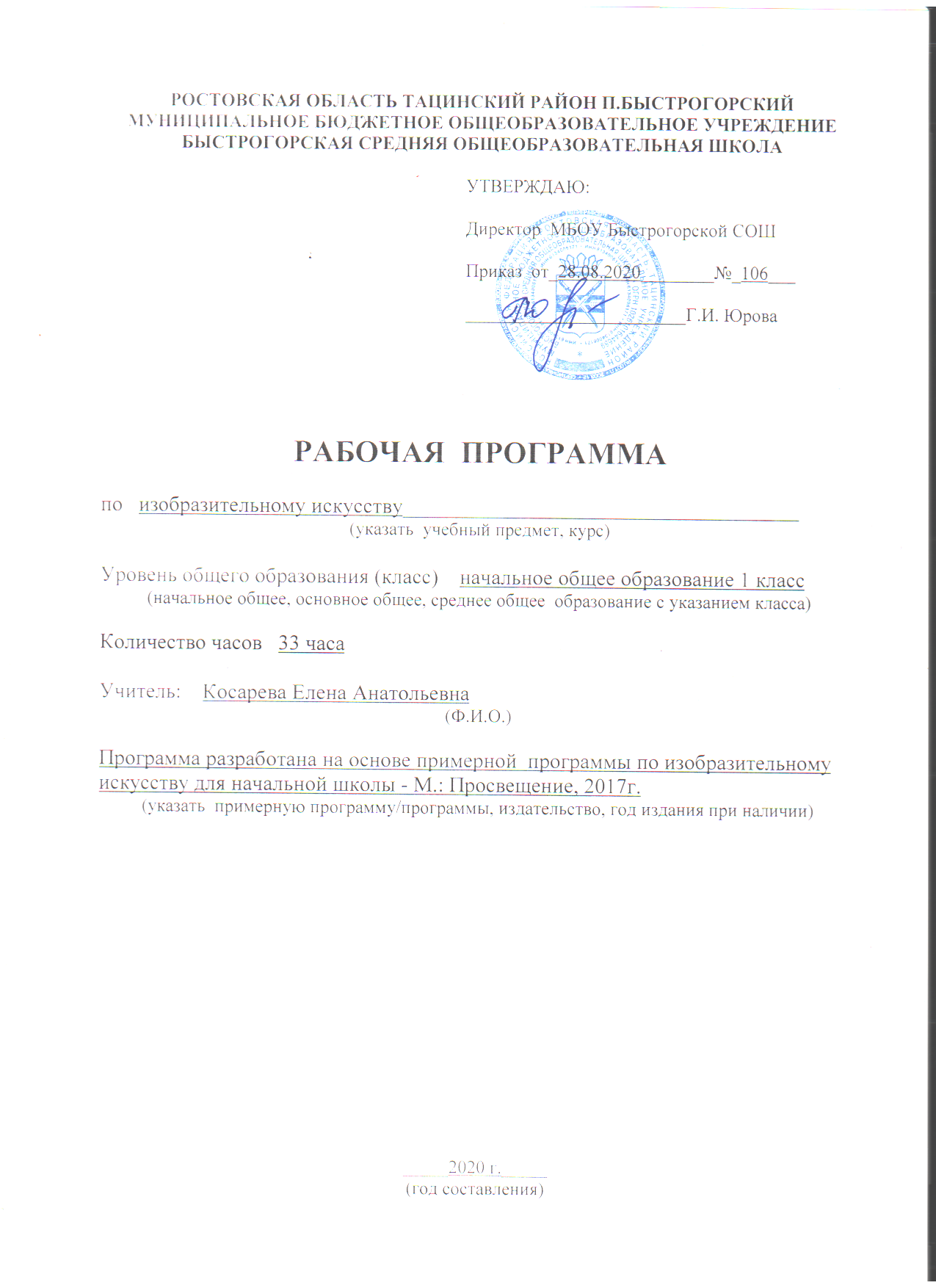 Рабочая программа составлена  на основе и в соответствии:Примерной  программы начального общего образования по  изобразительному искусствуАвторской программы по изобразительному искусству, Б.М. Неменского, В.Г. Горяева, Г.Е. Гуровой М.: «Просвещение», 2017Федерального государственного образовательного стандарта начального общего образованияУчебного плана МБОУ  БСОШ  на 2020-2021  учебный год.Цель учебного предмета «Изобразительное искусство» — формирование художественной культуры учащихся как неотъемлемой части культуры духовной, т. е. культуры мироотношений, выработанных поколениями. Эти ценности как высшие ценности человеческой цивилизации, накапливаемые искусством, должны быть средством очеловечения, формирования нравственно-эстетической отзывчивости на прекрасное и безобразное в жизни и искусстве, т. е. зоркости души ребенка.Одна из главных задач курса — развитие у ребенка интереса к внутреннему миру человека, способности углубления в себя, осознания своих внутренних переживаний. -различать основные виды художественной деятельности (рисунок, живопись, скульптура, художественное конструирование и дизайн, декоративно-прикладное искусство) и участвовать в художественно-творческой деятельности, используя различные художественные материалы и приёмы работы с ними для передачи собственного замысла;- познакомить со значением слов: художник, палитра, композиция, иллюстрация, аппликация, коллаж, флористика, гончар;-   познакомить с отдельными произведениями выдающихся художников и народных мастеров;-различать основные и составные, тёплые и холодные цвета; изменять их эмоциональную напряжённость с помощью смешивания с белой и чёрной красками; использовать их для передачи художественного замысла в собственной учебно-творческой деятельности;основные и смешанные цвета, элементарные правила их смешивания;-  познакомить с правилами техники безопасности при работе с режущими и колющими инструментами;- научить  организовывать своё рабочее место, пользоваться кистью, красками, палитрой; ножницами;-   передавать в рисунке простейшую форму, основной цвет предметов;-   составлять композиции с учётом замысла;-   конструировать из бумаги на основе техники оригами, гофрирования, сминания, сгибания;-   конструировать из ткани на основе скручивания и связывания;-   конструировать из природных материалов;-   пользоваться простейшими приёмами лепки.Место учебного предмета  в учебном планеСогласно учебному плану МБОУ Быстрогорская СОШ на изучение учебного предмета «Изобразительное искусство» в 1 классе отведено 33 часа, 1 час в неделю при 33 недельной работе. Планируемые  результаты освоения учебного предмета в 1 классе:Личностные результаты:-учебно-познавательный интерес к новому учебному материалу и способам решения новой задачи;-основы экологической культуры: принятие ценности природного мира.-ориентация на понимание причин успеха в учебной деятельности, в том числе на самоанализ и самоконтроль результата, на анализ соответствия результатов требованиям конкретной задачи.-способность к самооценке на основе критериев успешности учебной деятельности;Метапредметные результаты:Регулятивные УУД:-учитывать выделенные учителем ориентиры действия в новом учебном материале в сотрудничестве с учителем;-планировать свои действия в соответствии с поставленной задачей и условиями её реализации, в том числе во внутреннем плане;-адекватно воспринимать предложения и оценку учителей, товарищей, родителей и других людей;Познавательные УУД:-строить сообщения в устной и письменной форме;-ориентироваться на разнообразие способов решения задач;-строить рассуждения в форме связи простых суждений об объекте, его строении, свойствах и связях;Коммуникативные УУД:- допускать возможность существования у людей различных точек зрения, в том числе не совпадающих с его собственной, и ориентироваться на позицию партнёра в общении и взаимодействии;-формулировать собственное мнение и позицию; ·задавать вопросы;использовать речь для регуляции своего действия.Предметными результатами изучения изобразительного искусства являются формирование следующих умений:Обучающийся  научится:-различать основные виды художественной деятельности (рисунок, живопись, скульптура, художественное конструирование и дизайн, декоративно-прикладное искусство) и участвовать в художественно-творческой деятельности, используя различные художественные материалы и приёмы работы с ними для передачи собственного замысла;- узнает значение слов: художник, палитра, композиция, иллюстрация, аппликация, коллаж, флористика, гончар;-   узнавать отдельные произведения выдающихся художников и народных мастеров;-различать основные и составные, тёплые и холодные цвета; изменять их эмоциональную напряжённость с помощью смешивания с белой и чёрной красками; использовать их для передачи художественного замысла в собственной учебно-творческой деятельности;основные и смешанные цвета, элементарные правила их смешивания;-   эмоциональное значение тёплых и холодных тонов;-   особенности построения орнамента и его значение в образе художественной вещи;-  знать правила техники безопасности при работе с режущими и колющими инструментами;-   способы и приёмы обработки различных материалов;-   организовывать своё рабочее место, пользоваться кистью, красками, палитрой; ножницами;-   передавать в рисунке простейшую форму, основной цвет предметов;-   составлять композиции с учётом замысла;-   конструировать из бумаги на основе техники оригами, гофрирования, сминания, сгибания;-   конструировать из ткани на основе скручивания и связывания;-   конструировать из природных материалов;-   пользоваться простейшими приёмами лепки.Обучающийся получит возможность научиться:- усвоить основы трех видов художественной деятельности: изображение на плоскости и в объеме; постройка или художественное конструирование на плоскости , в объеме и пространстве; украшение или декоративная деятельность с использованием различных художественных материалов;-участвовать в художественно-творческой деятельности, используя различные художественные материалы и приёмы работы с ними для передачи собственного замысла;- приобрести первичные навыки художественной работы в следующих видах искусства: живопись, графика, скульптура, дизайн, декоративно-прикладные и народные формы искусства;- развивать фантазию, воображение;-приобрести навыки художественного восприятия различных видов искусства;- научиться анализировать произведения искусства;- приобрести первичные навыки изображения предметного мира, изображения растений и животных;- приобрести навыки общения через выражение художественного смысла, выражение эмоционального состояния, своего отношения в творческой художественной деятельности и при восприятии произведений искусства и творчества своих товарищей.Тематическое планированиепо курсу обучения грамотеНазвание разделовМаксимальная нагрузкаИз них:Из них:Название разделовМаксимальная нагрузкаТеоретико-практическое обучениеЭкскурсии1. Ты изображаешь. Знакомство с Мастером Изображения8ч6ч2ч2. Ты украшаешь. Знакомство с Мастером Украшения8ч7ч1ч3. Ты строишь. Знакомство с Мастером Постройки11ч10ч1ч4.Изображение, украшение, постройка всегда помогают друг другу6ч6чИтого:33ч29ч4ч№ТемаКол-во часКол-во часКол-во часХарактеристика деятельности учащихсяХарактеристика деятельности учащихсяДата№ТемаКол-во часКол-во часКол-во часХарактеристика деятельности учащихсяХарактеристика деятельности учащихсяПо плануПо факту№ТемаХарактеристика деятельности учащихсяХарактеристика деятельности учащихсяПо плануПо фактуТы изображаешь. Знакомство с Мастером Изображения  (8 ч).Ты изображаешь. Знакомство с Мастером Изображения  (8 ч).Ты изображаешь. Знакомство с Мастером Изображения  (8 ч).Ты изображаешь. Знакомство с Мастером Изображения  (8 ч).Ты изображаешь. Знакомство с Мастером Изображения  (8 ч).Ты изображаешь. Знакомство с Мастером Изображения  (8 ч).Ты изображаешь. Знакомство с Мастером Изображения  (8 ч).Ты изображаешь. Знакомство с Мастером Изображения  (8 ч).Ты изображаешь. Знакомство с Мастером Изображения  (8 ч).1.Изображения всюду вокруг нас.Предмет «Изобразительное искуссво».11МетапредметныеПознавательные УУД:- овладеть умением творческого видения с позиций художника, т.е. умением сравнивать, анализировать, выделять главное, обобщать;- стремиться к освоению новых знаний и умений, к достижению более высоких и оригинальных творческих результатов.Коммуникативные УУД:- овладеть умением вести диалог, распределять функции и роли в процессе выполнения коллективной творческой работы;- использовать средства информационных технологий для решения различных учебно-творческих задач в процессе поиска дополнительного изобразительного материала, выполнение творческих проектов отдельных упражнений по живописи, графике, моделированию и т.д.;- владеть навыками коллективной деятельности в процессе совместной творческой работы в команде одноклассников под руководством учителя;Регулятивные УУД:- уметь планировать и грамотно осуществлять учебные действия в соответствии с поставленной задачей,- находить варианты решения различных художественно-творческих задач;- уметь рационально строить самостоятельную творческую деятельность,- уметь организовать место занятий.Личностные- Уважительно относиться к культуре и искусству других народов нашей страны и мира в целом;- понимать роли культуры и  искусства в жизни человека;- уметь наблюдать и фантазировать при создании образных форм;- иметь эстетическую потребность в общении с  природой, в творческом  отношении к окружающему миру,  в самостоятельной практической творческой деятельности;- уметь сотрудничать с товарищами в процессе совместной деятельности, соотносить свою часть работы с общим замыслом;- уметь обсуждать и анализировать собственную  художественную деятельность  и работу одноклассников с позиций творческих задач данной темы, с точки зрения содержания и средств его выражения.МетапредметныеПознавательные УУД:- овладеть умением творческого видения с позиций художника, т.е. умением сравнивать, анализировать, выделять главное, обобщать;- стремиться к освоению новых знаний и умений, к достижению более высоких и оригинальных творческих результатов.Коммуникативные УУД:- овладеть умением вести диалог, распределять функции и роли в процессе выполнения коллективной творческой работы;- использовать средства информационных технологий для решения различных учебно-творческих задач в процессе поиска дополнительного изобразительного материала, выполнение творческих проектов отдельных упражнений по живописи, графике, моделированию и т.д.;- владеть навыками коллективной деятельности в процессе совместной творческой работы в команде одноклассников под руководством учителя;Регулятивные УУД:- уметь планировать и грамотно осуществлять учебные действия в соответствии с поставленной задачей,- находить варианты решения различных художественно-творческих задач;- уметь рационально строить самостоятельную творческую деятельность,- уметь организовать место занятий.Личностные- Уважительно относиться к культуре и искусству других народов нашей страны и мира в целом;- понимать роли культуры и  искусства в жизни человека;- уметь наблюдать и фантазировать при создании образных форм;- иметь эстетическую потребность в общении с  природой, в творческом  отношении к окружающему миру,  в самостоятельной практической творческой деятельности;- уметь сотрудничать с товарищами в процессе совместной деятельности, соотносить свою часть работы с общим замыслом;- уметь обсуждать и анализировать собственную  художественную деятельность  и работу одноклассников с позиций творческих задач данной темы, с точки зрения содержания и средств его выражения.МетапредметныеПознавательные УУД:- овладеть умением творческого видения с позиций художника, т.е. умением сравнивать, анализировать, выделять главное, обобщать;- стремиться к освоению новых знаний и умений, к достижению более высоких и оригинальных творческих результатов.Коммуникативные УУД:- овладеть умением вести диалог, распределять функции и роли в процессе выполнения коллективной творческой работы;- использовать средства информационных технологий для решения различных учебно-творческих задач в процессе поиска дополнительного изобразительного материала, выполнение творческих проектов отдельных упражнений по живописи, графике, моделированию и т.д.;- владеть навыками коллективной деятельности в процессе совместной творческой работы в команде одноклассников под руководством учителя;Регулятивные УУД:- уметь планировать и грамотно осуществлять учебные действия в соответствии с поставленной задачей,- находить варианты решения различных художественно-творческих задач;- уметь рационально строить самостоятельную творческую деятельность,- уметь организовать место занятий.Личностные- Уважительно относиться к культуре и искусству других народов нашей страны и мира в целом;- понимать роли культуры и  искусства в жизни человека;- уметь наблюдать и фантазировать при создании образных форм;- иметь эстетическую потребность в общении с  природой, в творческом  отношении к окружающему миру,  в самостоятельной практической творческой деятельности;- уметь сотрудничать с товарищами в процессе совместной деятельности, соотносить свою часть работы с общим замыслом;- уметь обсуждать и анализировать собственную  художественную деятельность  и работу одноклассников с позиций творческих задач данной темы, с точки зрения содержания и средств его выражения.01.092.Мастер Изображения учит видеть. Знакомство с понятием «форма».11МетапредметныеПознавательные УУД:- овладеть умением творческого видения с позиций художника, т.е. умением сравнивать, анализировать, выделять главное, обобщать;- стремиться к освоению новых знаний и умений, к достижению более высоких и оригинальных творческих результатов.Коммуникативные УУД:- овладеть умением вести диалог, распределять функции и роли в процессе выполнения коллективной творческой работы;- использовать средства информационных технологий для решения различных учебно-творческих задач в процессе поиска дополнительного изобразительного материала, выполнение творческих проектов отдельных упражнений по живописи, графике, моделированию и т.д.;- владеть навыками коллективной деятельности в процессе совместной творческой работы в команде одноклассников под руководством учителя;Регулятивные УУД:- уметь планировать и грамотно осуществлять учебные действия в соответствии с поставленной задачей,- находить варианты решения различных художественно-творческих задач;- уметь рационально строить самостоятельную творческую деятельность,- уметь организовать место занятий.Личностные- Уважительно относиться к культуре и искусству других народов нашей страны и мира в целом;- понимать роли культуры и  искусства в жизни человека;- уметь наблюдать и фантазировать при создании образных форм;- иметь эстетическую потребность в общении с  природой, в творческом  отношении к окружающему миру,  в самостоятельной практической творческой деятельности;- уметь сотрудничать с товарищами в процессе совместной деятельности, соотносить свою часть работы с общим замыслом;- уметь обсуждать и анализировать собственную  художественную деятельность  и работу одноклассников с позиций творческих задач данной темы, с точки зрения содержания и средств его выражения.МетапредметныеПознавательные УУД:- овладеть умением творческого видения с позиций художника, т.е. умением сравнивать, анализировать, выделять главное, обобщать;- стремиться к освоению новых знаний и умений, к достижению более высоких и оригинальных творческих результатов.Коммуникативные УУД:- овладеть умением вести диалог, распределять функции и роли в процессе выполнения коллективной творческой работы;- использовать средства информационных технологий для решения различных учебно-творческих задач в процессе поиска дополнительного изобразительного материала, выполнение творческих проектов отдельных упражнений по живописи, графике, моделированию и т.д.;- владеть навыками коллективной деятельности в процессе совместной творческой работы в команде одноклассников под руководством учителя;Регулятивные УУД:- уметь планировать и грамотно осуществлять учебные действия в соответствии с поставленной задачей,- находить варианты решения различных художественно-творческих задач;- уметь рационально строить самостоятельную творческую деятельность,- уметь организовать место занятий.Личностные- Уважительно относиться к культуре и искусству других народов нашей страны и мира в целом;- понимать роли культуры и  искусства в жизни человека;- уметь наблюдать и фантазировать при создании образных форм;- иметь эстетическую потребность в общении с  природой, в творческом  отношении к окружающему миру,  в самостоятельной практической творческой деятельности;- уметь сотрудничать с товарищами в процессе совместной деятельности, соотносить свою часть работы с общим замыслом;- уметь обсуждать и анализировать собственную  художественную деятельность  и работу одноклассников с позиций творческих задач данной темы, с точки зрения содержания и средств его выражения.МетапредметныеПознавательные УУД:- овладеть умением творческого видения с позиций художника, т.е. умением сравнивать, анализировать, выделять главное, обобщать;- стремиться к освоению новых знаний и умений, к достижению более высоких и оригинальных творческих результатов.Коммуникативные УУД:- овладеть умением вести диалог, распределять функции и роли в процессе выполнения коллективной творческой работы;- использовать средства информационных технологий для решения различных учебно-творческих задач в процессе поиска дополнительного изобразительного материала, выполнение творческих проектов отдельных упражнений по живописи, графике, моделированию и т.д.;- владеть навыками коллективной деятельности в процессе совместной творческой работы в команде одноклассников под руководством учителя;Регулятивные УУД:- уметь планировать и грамотно осуществлять учебные действия в соответствии с поставленной задачей,- находить варианты решения различных художественно-творческих задач;- уметь рационально строить самостоятельную творческую деятельность,- уметь организовать место занятий.Личностные- Уважительно относиться к культуре и искусству других народов нашей страны и мира в целом;- понимать роли культуры и  искусства в жизни человека;- уметь наблюдать и фантазировать при создании образных форм;- иметь эстетическую потребность в общении с  природой, в творческом  отношении к окружающему миру,  в самостоятельной практической творческой деятельности;- уметь сотрудничать с товарищами в процессе совместной деятельности, соотносить свою часть работы с общим замыслом;- уметь обсуждать и анализировать собственную  художественную деятельность  и работу одноклассников с позиций творческих задач данной темы, с точки зрения содержания и средств его выражения.08.093.Изображать можно пятном.Образ на основе пятна в иллюстрациях художников к детским книгам о животных.11МетапредметныеПознавательные УУД:- овладеть умением творческого видения с позиций художника, т.е. умением сравнивать, анализировать, выделять главное, обобщать;- стремиться к освоению новых знаний и умений, к достижению более высоких и оригинальных творческих результатов.Коммуникативные УУД:- овладеть умением вести диалог, распределять функции и роли в процессе выполнения коллективной творческой работы;- использовать средства информационных технологий для решения различных учебно-творческих задач в процессе поиска дополнительного изобразительного материала, выполнение творческих проектов отдельных упражнений по живописи, графике, моделированию и т.д.;- владеть навыками коллективной деятельности в процессе совместной творческой работы в команде одноклассников под руководством учителя;Регулятивные УУД:- уметь планировать и грамотно осуществлять учебные действия в соответствии с поставленной задачей,- находить варианты решения различных художественно-творческих задач;- уметь рационально строить самостоятельную творческую деятельность,- уметь организовать место занятий.Личностные- Уважительно относиться к культуре и искусству других народов нашей страны и мира в целом;- понимать роли культуры и  искусства в жизни человека;- уметь наблюдать и фантазировать при создании образных форм;- иметь эстетическую потребность в общении с  природой, в творческом  отношении к окружающему миру,  в самостоятельной практической творческой деятельности;- уметь сотрудничать с товарищами в процессе совместной деятельности, соотносить свою часть работы с общим замыслом;- уметь обсуждать и анализировать собственную  художественную деятельность  и работу одноклассников с позиций творческих задач данной темы, с точки зрения содержания и средств его выражения.МетапредметныеПознавательные УУД:- овладеть умением творческого видения с позиций художника, т.е. умением сравнивать, анализировать, выделять главное, обобщать;- стремиться к освоению новых знаний и умений, к достижению более высоких и оригинальных творческих результатов.Коммуникативные УУД:- овладеть умением вести диалог, распределять функции и роли в процессе выполнения коллективной творческой работы;- использовать средства информационных технологий для решения различных учебно-творческих задач в процессе поиска дополнительного изобразительного материала, выполнение творческих проектов отдельных упражнений по живописи, графике, моделированию и т.д.;- владеть навыками коллективной деятельности в процессе совместной творческой работы в команде одноклассников под руководством учителя;Регулятивные УУД:- уметь планировать и грамотно осуществлять учебные действия в соответствии с поставленной задачей,- находить варианты решения различных художественно-творческих задач;- уметь рационально строить самостоятельную творческую деятельность,- уметь организовать место занятий.Личностные- Уважительно относиться к культуре и искусству других народов нашей страны и мира в целом;- понимать роли культуры и  искусства в жизни человека;- уметь наблюдать и фантазировать при создании образных форм;- иметь эстетическую потребность в общении с  природой, в творческом  отношении к окружающему миру,  в самостоятельной практической творческой деятельности;- уметь сотрудничать с товарищами в процессе совместной деятельности, соотносить свою часть работы с общим замыслом;- уметь обсуждать и анализировать собственную  художественную деятельность  и работу одноклассников с позиций творческих задач данной темы, с точки зрения содержания и средств его выражения.МетапредметныеПознавательные УУД:- овладеть умением творческого видения с позиций художника, т.е. умением сравнивать, анализировать, выделять главное, обобщать;- стремиться к освоению новых знаний и умений, к достижению более высоких и оригинальных творческих результатов.Коммуникативные УУД:- овладеть умением вести диалог, распределять функции и роли в процессе выполнения коллективной творческой работы;- использовать средства информационных технологий для решения различных учебно-творческих задач в процессе поиска дополнительного изобразительного материала, выполнение творческих проектов отдельных упражнений по живописи, графике, моделированию и т.д.;- владеть навыками коллективной деятельности в процессе совместной творческой работы в команде одноклассников под руководством учителя;Регулятивные УУД:- уметь планировать и грамотно осуществлять учебные действия в соответствии с поставленной задачей,- находить варианты решения различных художественно-творческих задач;- уметь рационально строить самостоятельную творческую деятельность,- уметь организовать место занятий.Личностные- Уважительно относиться к культуре и искусству других народов нашей страны и мира в целом;- понимать роли культуры и  искусства в жизни человека;- уметь наблюдать и фантазировать при создании образных форм;- иметь эстетическую потребность в общении с  природой, в творческом  отношении к окружающему миру,  в самостоятельной практической творческой деятельности;- уметь сотрудничать с товарищами в процессе совместной деятельности, соотносить свою часть работы с общим замыслом;- уметь обсуждать и анализировать собственную  художественную деятельность  и работу одноклассников с позиций творческих задач данной темы, с точки зрения содержания и средств его выражения.15.094.Изображать можно в объеме.Объемные изображения.11МетапредметныеПознавательные УУД:- овладеть умением творческого видения с позиций художника, т.е. умением сравнивать, анализировать, выделять главное, обобщать;- стремиться к освоению новых знаний и умений, к достижению более высоких и оригинальных творческих результатов.Коммуникативные УУД:- овладеть умением вести диалог, распределять функции и роли в процессе выполнения коллективной творческой работы;- использовать средства информационных технологий для решения различных учебно-творческих задач в процессе поиска дополнительного изобразительного материала, выполнение творческих проектов отдельных упражнений по живописи, графике, моделированию и т.д.;- владеть навыками коллективной деятельности в процессе совместной творческой работы в команде одноклассников под руководством учителя;Регулятивные УУД:- уметь планировать и грамотно осуществлять учебные действия в соответствии с поставленной задачей,- находить варианты решения различных художественно-творческих задач;- уметь рационально строить самостоятельную творческую деятельность,- уметь организовать место занятий.Личностные- Уважительно относиться к культуре и искусству других народов нашей страны и мира в целом;- понимать роли культуры и  искусства в жизни человека;- уметь наблюдать и фантазировать при создании образных форм;- иметь эстетическую потребность в общении с  природой, в творческом  отношении к окружающему миру,  в самостоятельной практической творческой деятельности;- уметь сотрудничать с товарищами в процессе совместной деятельности, соотносить свою часть работы с общим замыслом;- уметь обсуждать и анализировать собственную  художественную деятельность  и работу одноклассников с позиций творческих задач данной темы, с точки зрения содержания и средств его выражения.МетапредметныеПознавательные УУД:- овладеть умением творческого видения с позиций художника, т.е. умением сравнивать, анализировать, выделять главное, обобщать;- стремиться к освоению новых знаний и умений, к достижению более высоких и оригинальных творческих результатов.Коммуникативные УУД:- овладеть умением вести диалог, распределять функции и роли в процессе выполнения коллективной творческой работы;- использовать средства информационных технологий для решения различных учебно-творческих задач в процессе поиска дополнительного изобразительного материала, выполнение творческих проектов отдельных упражнений по живописи, графике, моделированию и т.д.;- владеть навыками коллективной деятельности в процессе совместной творческой работы в команде одноклассников под руководством учителя;Регулятивные УУД:- уметь планировать и грамотно осуществлять учебные действия в соответствии с поставленной задачей,- находить варианты решения различных художественно-творческих задач;- уметь рационально строить самостоятельную творческую деятельность,- уметь организовать место занятий.Личностные- Уважительно относиться к культуре и искусству других народов нашей страны и мира в целом;- понимать роли культуры и  искусства в жизни человека;- уметь наблюдать и фантазировать при создании образных форм;- иметь эстетическую потребность в общении с  природой, в творческом  отношении к окружающему миру,  в самостоятельной практической творческой деятельности;- уметь сотрудничать с товарищами в процессе совместной деятельности, соотносить свою часть работы с общим замыслом;- уметь обсуждать и анализировать собственную  художественную деятельность  и работу одноклассников с позиций творческих задач данной темы, с точки зрения содержания и средств его выражения.МетапредметныеПознавательные УУД:- овладеть умением творческого видения с позиций художника, т.е. умением сравнивать, анализировать, выделять главное, обобщать;- стремиться к освоению новых знаний и умений, к достижению более высоких и оригинальных творческих результатов.Коммуникативные УУД:- овладеть умением вести диалог, распределять функции и роли в процессе выполнения коллективной творческой работы;- использовать средства информационных технологий для решения различных учебно-творческих задач в процессе поиска дополнительного изобразительного материала, выполнение творческих проектов отдельных упражнений по живописи, графике, моделированию и т.д.;- владеть навыками коллективной деятельности в процессе совместной творческой работы в команде одноклассников под руководством учителя;Регулятивные УУД:- уметь планировать и грамотно осуществлять учебные действия в соответствии с поставленной задачей,- находить варианты решения различных художественно-творческих задач;- уметь рационально строить самостоятельную творческую деятельность,- уметь организовать место занятий.Личностные- Уважительно относиться к культуре и искусству других народов нашей страны и мира в целом;- понимать роли культуры и  искусства в жизни человека;- уметь наблюдать и фантазировать при создании образных форм;- иметь эстетическую потребность в общении с  природой, в творческом  отношении к окружающему миру,  в самостоятельной практической творческой деятельности;- уметь сотрудничать с товарищами в процессе совместной деятельности, соотносить свою часть работы с общим замыслом;- уметь обсуждать и анализировать собственную  художественную деятельность  и работу одноклассников с позиций творческих задач данной темы, с точки зрения содержания и средств его выражения.22.095.Изображать можно линией. Знакомство с понятиями «линия» и «плоскость». 11МетапредметныеПознавательные УУД:- овладеть умением творческого видения с позиций художника, т.е. умением сравнивать, анализировать, выделять главное, обобщать;- стремиться к освоению новых знаний и умений, к достижению более высоких и оригинальных творческих результатов.Коммуникативные УУД:- овладеть умением вести диалог, распределять функции и роли в процессе выполнения коллективной творческой работы;- использовать средства информационных технологий для решения различных учебно-творческих задач в процессе поиска дополнительного изобразительного материала, выполнение творческих проектов отдельных упражнений по живописи, графике, моделированию и т.д.;- владеть навыками коллективной деятельности в процессе совместной творческой работы в команде одноклассников под руководством учителя;Регулятивные УУД:- уметь планировать и грамотно осуществлять учебные действия в соответствии с поставленной задачей,- находить варианты решения различных художественно-творческих задач;- уметь рационально строить самостоятельную творческую деятельность,- уметь организовать место занятий.Личностные- Уважительно относиться к культуре и искусству других народов нашей страны и мира в целом;- понимать роли культуры и  искусства в жизни человека;- уметь наблюдать и фантазировать при создании образных форм;- иметь эстетическую потребность в общении с  природой, в творческом  отношении к окружающему миру,  в самостоятельной практической творческой деятельности;- уметь сотрудничать с товарищами в процессе совместной деятельности, соотносить свою часть работы с общим замыслом;- уметь обсуждать и анализировать собственную  художественную деятельность  и работу одноклассников с позиций творческих задач данной темы, с точки зрения содержания и средств его выражения.МетапредметныеПознавательные УУД:- овладеть умением творческого видения с позиций художника, т.е. умением сравнивать, анализировать, выделять главное, обобщать;- стремиться к освоению новых знаний и умений, к достижению более высоких и оригинальных творческих результатов.Коммуникативные УУД:- овладеть умением вести диалог, распределять функции и роли в процессе выполнения коллективной творческой работы;- использовать средства информационных технологий для решения различных учебно-творческих задач в процессе поиска дополнительного изобразительного материала, выполнение творческих проектов отдельных упражнений по живописи, графике, моделированию и т.д.;- владеть навыками коллективной деятельности в процессе совместной творческой работы в команде одноклассников под руководством учителя;Регулятивные УУД:- уметь планировать и грамотно осуществлять учебные действия в соответствии с поставленной задачей,- находить варианты решения различных художественно-творческих задач;- уметь рационально строить самостоятельную творческую деятельность,- уметь организовать место занятий.Личностные- Уважительно относиться к культуре и искусству других народов нашей страны и мира в целом;- понимать роли культуры и  искусства в жизни человека;- уметь наблюдать и фантазировать при создании образных форм;- иметь эстетическую потребность в общении с  природой, в творческом  отношении к окружающему миру,  в самостоятельной практической творческой деятельности;- уметь сотрудничать с товарищами в процессе совместной деятельности, соотносить свою часть работы с общим замыслом;- уметь обсуждать и анализировать собственную  художественную деятельность  и работу одноклассников с позиций творческих задач данной темы, с точки зрения содержания и средств его выражения.МетапредметныеПознавательные УУД:- овладеть умением творческого видения с позиций художника, т.е. умением сравнивать, анализировать, выделять главное, обобщать;- стремиться к освоению новых знаний и умений, к достижению более высоких и оригинальных творческих результатов.Коммуникативные УУД:- овладеть умением вести диалог, распределять функции и роли в процессе выполнения коллективной творческой работы;- использовать средства информационных технологий для решения различных учебно-творческих задач в процессе поиска дополнительного изобразительного материала, выполнение творческих проектов отдельных упражнений по живописи, графике, моделированию и т.д.;- владеть навыками коллективной деятельности в процессе совместной творческой работы в команде одноклассников под руководством учителя;Регулятивные УУД:- уметь планировать и грамотно осуществлять учебные действия в соответствии с поставленной задачей,- находить варианты решения различных художественно-творческих задач;- уметь рационально строить самостоятельную творческую деятельность,- уметь организовать место занятий.Личностные- Уважительно относиться к культуре и искусству других народов нашей страны и мира в целом;- понимать роли культуры и  искусства в жизни человека;- уметь наблюдать и фантазировать при создании образных форм;- иметь эстетическую потребность в общении с  природой, в творческом  отношении к окружающему миру,  в самостоятельной практической творческой деятельности;- уметь сотрудничать с товарищами в процессе совместной деятельности, соотносить свою часть работы с общим замыслом;- уметь обсуждать и анализировать собственную  художественную деятельность  и работу одноклассников с позиций творческих задач данной темы, с точки зрения содержания и средств его выражения.29.096.Разноцветные краски.Знакомство с цветом. 11МетапредметныеПознавательные УУД:- овладеть умением творческого видения с позиций художника, т.е. умением сравнивать, анализировать, выделять главное, обобщать;- стремиться к освоению новых знаний и умений, к достижению более высоких и оригинальных творческих результатов.Коммуникативные УУД:- овладеть умением вести диалог, распределять функции и роли в процессе выполнения коллективной творческой работы;- использовать средства информационных технологий для решения различных учебно-творческих задач в процессе поиска дополнительного изобразительного материала, выполнение творческих проектов отдельных упражнений по живописи, графике, моделированию и т.д.;- владеть навыками коллективной деятельности в процессе совместной творческой работы в команде одноклассников под руководством учителя;Регулятивные УУД:- уметь планировать и грамотно осуществлять учебные действия в соответствии с поставленной задачей,- находить варианты решения различных художественно-творческих задач;- уметь рационально строить самостоятельную творческую деятельность,- уметь организовать место занятий.Личностные- Уважительно относиться к культуре и искусству других народов нашей страны и мира в целом;- понимать роли культуры и  искусства в жизни человека;- уметь наблюдать и фантазировать при создании образных форм;- иметь эстетическую потребность в общении с  природой, в творческом  отношении к окружающему миру,  в самостоятельной практической творческой деятельности;- уметь сотрудничать с товарищами в процессе совместной деятельности, соотносить свою часть работы с общим замыслом;- уметь обсуждать и анализировать собственную  художественную деятельность  и работу одноклассников с позиций творческих задач данной темы, с точки зрения содержания и средств его выражения.МетапредметныеПознавательные УУД:- овладеть умением творческого видения с позиций художника, т.е. умением сравнивать, анализировать, выделять главное, обобщать;- стремиться к освоению новых знаний и умений, к достижению более высоких и оригинальных творческих результатов.Коммуникативные УУД:- овладеть умением вести диалог, распределять функции и роли в процессе выполнения коллективной творческой работы;- использовать средства информационных технологий для решения различных учебно-творческих задач в процессе поиска дополнительного изобразительного материала, выполнение творческих проектов отдельных упражнений по живописи, графике, моделированию и т.д.;- владеть навыками коллективной деятельности в процессе совместной творческой работы в команде одноклассников под руководством учителя;Регулятивные УУД:- уметь планировать и грамотно осуществлять учебные действия в соответствии с поставленной задачей,- находить варианты решения различных художественно-творческих задач;- уметь рационально строить самостоятельную творческую деятельность,- уметь организовать место занятий.Личностные- Уважительно относиться к культуре и искусству других народов нашей страны и мира в целом;- понимать роли культуры и  искусства в жизни человека;- уметь наблюдать и фантазировать при создании образных форм;- иметь эстетическую потребность в общении с  природой, в творческом  отношении к окружающему миру,  в самостоятельной практической творческой деятельности;- уметь сотрудничать с товарищами в процессе совместной деятельности, соотносить свою часть работы с общим замыслом;- уметь обсуждать и анализировать собственную  художественную деятельность  и работу одноклассников с позиций творческих задач данной темы, с точки зрения содержания и средств его выражения.МетапредметныеПознавательные УУД:- овладеть умением творческого видения с позиций художника, т.е. умением сравнивать, анализировать, выделять главное, обобщать;- стремиться к освоению новых знаний и умений, к достижению более высоких и оригинальных творческих результатов.Коммуникативные УУД:- овладеть умением вести диалог, распределять функции и роли в процессе выполнения коллективной творческой работы;- использовать средства информационных технологий для решения различных учебно-творческих задач в процессе поиска дополнительного изобразительного материала, выполнение творческих проектов отдельных упражнений по живописи, графике, моделированию и т.д.;- владеть навыками коллективной деятельности в процессе совместной творческой работы в команде одноклассников под руководством учителя;Регулятивные УУД:- уметь планировать и грамотно осуществлять учебные действия в соответствии с поставленной задачей,- находить варианты решения различных художественно-творческих задач;- уметь рационально строить самостоятельную творческую деятельность,- уметь организовать место занятий.Личностные- Уважительно относиться к культуре и искусству других народов нашей страны и мира в целом;- понимать роли культуры и  искусства в жизни человека;- уметь наблюдать и фантазировать при создании образных форм;- иметь эстетическую потребность в общении с  природой, в творческом  отношении к окружающему миру,  в самостоятельной практической творческой деятельности;- уметь сотрудничать с товарищами в процессе совместной деятельности, соотносить свою часть работы с общим замыслом;- уметь обсуждать и анализировать собственную  художественную деятельность  и работу одноклассников с позиций творческих задач данной темы, с точки зрения содержания и средств его выражения.06.107.Изображать можно и то, что невидимо (настроение) 11МетапредметныеПознавательные УУД:- овладеть умением творческого видения с позиций художника, т.е. умением сравнивать, анализировать, выделять главное, обобщать;- стремиться к освоению новых знаний и умений, к достижению более высоких и оригинальных творческих результатов.Коммуникативные УУД:- овладеть умением вести диалог, распределять функции и роли в процессе выполнения коллективной творческой работы;- использовать средства информационных технологий для решения различных учебно-творческих задач в процессе поиска дополнительного изобразительного материала, выполнение творческих проектов отдельных упражнений по живописи, графике, моделированию и т.д.;- владеть навыками коллективной деятельности в процессе совместной творческой работы в команде одноклассников под руководством учителя;Регулятивные УУД:- уметь планировать и грамотно осуществлять учебные действия в соответствии с поставленной задачей,- находить варианты решения различных художественно-творческих задач;- уметь рационально строить самостоятельную творческую деятельность,- уметь организовать место занятий.Личностные- Уважительно относиться к культуре и искусству других народов нашей страны и мира в целом;- понимать роли культуры и  искусства в жизни человека;- уметь наблюдать и фантазировать при создании образных форм;- иметь эстетическую потребность в общении с  природой, в творческом  отношении к окружающему миру,  в самостоятельной практической творческой деятельности;- уметь сотрудничать с товарищами в процессе совместной деятельности, соотносить свою часть работы с общим замыслом;- уметь обсуждать и анализировать собственную  художественную деятельность  и работу одноклассников с позиций творческих задач данной темы, с точки зрения содержания и средств его выражения.МетапредметныеПознавательные УУД:- овладеть умением творческого видения с позиций художника, т.е. умением сравнивать, анализировать, выделять главное, обобщать;- стремиться к освоению новых знаний и умений, к достижению более высоких и оригинальных творческих результатов.Коммуникативные УУД:- овладеть умением вести диалог, распределять функции и роли в процессе выполнения коллективной творческой работы;- использовать средства информационных технологий для решения различных учебно-творческих задач в процессе поиска дополнительного изобразительного материала, выполнение творческих проектов отдельных упражнений по живописи, графике, моделированию и т.д.;- владеть навыками коллективной деятельности в процессе совместной творческой работы в команде одноклассников под руководством учителя;Регулятивные УУД:- уметь планировать и грамотно осуществлять учебные действия в соответствии с поставленной задачей,- находить варианты решения различных художественно-творческих задач;- уметь рационально строить самостоятельную творческую деятельность,- уметь организовать место занятий.Личностные- Уважительно относиться к культуре и искусству других народов нашей страны и мира в целом;- понимать роли культуры и  искусства в жизни человека;- уметь наблюдать и фантазировать при создании образных форм;- иметь эстетическую потребность в общении с  природой, в творческом  отношении к окружающему миру,  в самостоятельной практической творческой деятельности;- уметь сотрудничать с товарищами в процессе совместной деятельности, соотносить свою часть работы с общим замыслом;- уметь обсуждать и анализировать собственную  художественную деятельность  и работу одноклассников с позиций творческих задач данной темы, с точки зрения содержания и средств его выражения.МетапредметныеПознавательные УУД:- овладеть умением творческого видения с позиций художника, т.е. умением сравнивать, анализировать, выделять главное, обобщать;- стремиться к освоению новых знаний и умений, к достижению более высоких и оригинальных творческих результатов.Коммуникативные УУД:- овладеть умением вести диалог, распределять функции и роли в процессе выполнения коллективной творческой работы;- использовать средства информационных технологий для решения различных учебно-творческих задач в процессе поиска дополнительного изобразительного материала, выполнение творческих проектов отдельных упражнений по живописи, графике, моделированию и т.д.;- владеть навыками коллективной деятельности в процессе совместной творческой работы в команде одноклассников под руководством учителя;Регулятивные УУД:- уметь планировать и грамотно осуществлять учебные действия в соответствии с поставленной задачей,- находить варианты решения различных художественно-творческих задач;- уметь рационально строить самостоятельную творческую деятельность,- уметь организовать место занятий.Личностные- Уважительно относиться к культуре и искусству других народов нашей страны и мира в целом;- понимать роли культуры и  искусства в жизни человека;- уметь наблюдать и фантазировать при создании образных форм;- иметь эстетическую потребность в общении с  природой, в творческом  отношении к окружающему миру,  в самостоятельной практической творческой деятельности;- уметь сотрудничать с товарищами в процессе совместной деятельности, соотносить свою часть работы с общим замыслом;- уметь обсуждать и анализировать собственную  художественную деятельность  и работу одноклассников с позиций творческих задач данной темы, с точки зрения содержания и средств его выражения.13.108.Художники и зрители (обобщение темы). 11МетапредметныеПознавательные УУД:- овладеть умением творческого видения с позиций художника, т.е. умением сравнивать, анализировать, выделять главное, обобщать;- стремиться к освоению новых знаний и умений, к достижению более высоких и оригинальных творческих результатов.Коммуникативные УУД:- овладеть умением вести диалог, распределять функции и роли в процессе выполнения коллективной творческой работы;- использовать средства информационных технологий для решения различных учебно-творческих задач в процессе поиска дополнительного изобразительного материала, выполнение творческих проектов отдельных упражнений по живописи, графике, моделированию и т.д.;- владеть навыками коллективной деятельности в процессе совместной творческой работы в команде одноклассников под руководством учителя;Регулятивные УУД:- уметь планировать и грамотно осуществлять учебные действия в соответствии с поставленной задачей,- находить варианты решения различных художественно-творческих задач;- уметь рационально строить самостоятельную творческую деятельность,- уметь организовать место занятий.Личностные- Уважительно относиться к культуре и искусству других народов нашей страны и мира в целом;- понимать роли культуры и  искусства в жизни человека;- уметь наблюдать и фантазировать при создании образных форм;- иметь эстетическую потребность в общении с  природой, в творческом  отношении к окружающему миру,  в самостоятельной практической творческой деятельности;- уметь сотрудничать с товарищами в процессе совместной деятельности, соотносить свою часть работы с общим замыслом;- уметь обсуждать и анализировать собственную  художественную деятельность  и работу одноклассников с позиций творческих задач данной темы, с точки зрения содержания и средств его выражения.МетапредметныеПознавательные УУД:- овладеть умением творческого видения с позиций художника, т.е. умением сравнивать, анализировать, выделять главное, обобщать;- стремиться к освоению новых знаний и умений, к достижению более высоких и оригинальных творческих результатов.Коммуникативные УУД:- овладеть умением вести диалог, распределять функции и роли в процессе выполнения коллективной творческой работы;- использовать средства информационных технологий для решения различных учебно-творческих задач в процессе поиска дополнительного изобразительного материала, выполнение творческих проектов отдельных упражнений по живописи, графике, моделированию и т.д.;- владеть навыками коллективной деятельности в процессе совместной творческой работы в команде одноклассников под руководством учителя;Регулятивные УУД:- уметь планировать и грамотно осуществлять учебные действия в соответствии с поставленной задачей,- находить варианты решения различных художественно-творческих задач;- уметь рационально строить самостоятельную творческую деятельность,- уметь организовать место занятий.Личностные- Уважительно относиться к культуре и искусству других народов нашей страны и мира в целом;- понимать роли культуры и  искусства в жизни человека;- уметь наблюдать и фантазировать при создании образных форм;- иметь эстетическую потребность в общении с  природой, в творческом  отношении к окружающему миру,  в самостоятельной практической творческой деятельности;- уметь сотрудничать с товарищами в процессе совместной деятельности, соотносить свою часть работы с общим замыслом;- уметь обсуждать и анализировать собственную  художественную деятельность  и работу одноклассников с позиций творческих задач данной темы, с точки зрения содержания и средств его выражения.МетапредметныеПознавательные УУД:- овладеть умением творческого видения с позиций художника, т.е. умением сравнивать, анализировать, выделять главное, обобщать;- стремиться к освоению новых знаний и умений, к достижению более высоких и оригинальных творческих результатов.Коммуникативные УУД:- овладеть умением вести диалог, распределять функции и роли в процессе выполнения коллективной творческой работы;- использовать средства информационных технологий для решения различных учебно-творческих задач в процессе поиска дополнительного изобразительного материала, выполнение творческих проектов отдельных упражнений по живописи, графике, моделированию и т.д.;- владеть навыками коллективной деятельности в процессе совместной творческой работы в команде одноклассников под руководством учителя;Регулятивные УУД:- уметь планировать и грамотно осуществлять учебные действия в соответствии с поставленной задачей,- находить варианты решения различных художественно-творческих задач;- уметь рационально строить самостоятельную творческую деятельность,- уметь организовать место занятий.Личностные- Уважительно относиться к культуре и искусству других народов нашей страны и мира в целом;- понимать роли культуры и  искусства в жизни человека;- уметь наблюдать и фантазировать при создании образных форм;- иметь эстетическую потребность в общении с  природой, в творческом  отношении к окружающему миру,  в самостоятельной практической творческой деятельности;- уметь сотрудничать с товарищами в процессе совместной деятельности, соотносить свою часть работы с общим замыслом;- уметь обсуждать и анализировать собственную  художественную деятельность  и работу одноклассников с позиций творческих задач данной темы, с точки зрения содержания и средств его выражения.20.10Ты украшаешь. Знакомство с Мастером Украшения  (8 ч)Ты украшаешь. Знакомство с Мастером Украшения  (8 ч)Ты украшаешь. Знакомство с Мастером Украшения  (8 ч)Ты украшаешь. Знакомство с Мастером Украшения  (8 ч)Ты украшаешь. Знакомство с Мастером Украшения  (8 ч)Ты украшаешь. Знакомство с Мастером Украшения  (8 ч)Ты украшаешь. Знакомство с Мастером Украшения  (8 ч)Ты украшаешь. Знакомство с Мастером Украшения  (8 ч)Ты украшаешь. Знакомство с Мастером Украшения  (8 ч)9.Мир полон укра-шений. Украшения в окружающей действительностиМир полон укра-шений. Украшения в окружающей действительностиМетапредметныеПознавательные УУД:- овладеть умением творческого видения с позиций художника, т.е. умением сравнивать, анализировать, выделять главное, обобщать;- стремиться к освоению новых знаний и умений, к достижению более высоких и оригинальных творческих результатов.Коммуникативные УУД:- овладеть умением вести диалог, распределять функции и роли в процессе выполнения коллективной творческой работы;- использовать средства информационных технологий для решения различных учебно-творческих задач в процессе поиска дополнительного изобразительного материала, выполнение творческих проектов отдельных упражнений по живописи, графике, моделированию и т.д.;- владеть навыками коллективной деятельности в процессе совместной творческой работы в команде одноклассников под руководством учителя;Регулятивные УУД:- уметь планировать и грамотно осуществлять учебные действия в соответствии с поставленной задачей,- находить варианты решения различных художественно-творческих задач;- уметь рационально строить самостоятельную творческую деятельность,- уметь организовать место занятий.Личностные- Уважительно относиться к культуре и искусству других народов нашей страны и мира в целом;- понимать роли культуры и  искусства в жизни человека;- уметь наблюдать и фантазировать при создании образных форм;- иметь эстетическую потребность в общении с  природой, в творческом  отношении к окружающему миру,  в самостоятельной практической творческой деятельности;- уметь сотрудничать с товарищами в процессе совместной деятельности, соотносить свою часть работы с общим замыслом;- уметь обсуждать и анализировать собственную  художественную деятельность  и работу одноклассников с позиций творческих задач данной темы, с точки зрения содержания и средств его выражения.27.1010.Красоту надо уметь замечать.Выразительность фактуры.Соотношение пятна и линии.Красоту надо уметь замечать.Выразительность фактуры.Соотношение пятна и линии.111МетапредметныеПознавательные УУД:- овладеть умением творческого видения с позиций художника, т.е. умением сравнивать, анализировать, выделять главное, обобщать;- стремиться к освоению новых знаний и умений, к достижению более высоких и оригинальных творческих результатов.Коммуникативные УУД:- овладеть умением вести диалог, распределять функции и роли в процессе выполнения коллективной творческой работы;- использовать средства информационных технологий для решения различных учебно-творческих задач в процессе поиска дополнительного изобразительного материала, выполнение творческих проектов отдельных упражнений по живописи, графике, моделированию и т.д.;- владеть навыками коллективной деятельности в процессе совместной творческой работы в команде одноклассников под руководством учителя;Регулятивные УУД:- уметь планировать и грамотно осуществлять учебные действия в соответствии с поставленной задачей,- находить варианты решения различных художественно-творческих задач;- уметь рационально строить самостоятельную творческую деятельность,- уметь организовать место занятий.Личностные- Уважительно относиться к культуре и искусству других народов нашей страны и мира в целом;- понимать роли культуры и  искусства в жизни человека;- уметь наблюдать и фантазировать при создании образных форм;- иметь эстетическую потребность в общении с  природой, в творческом  отношении к окружающему миру,  в самостоятельной практической творческой деятельности;- уметь сотрудничать с товарищами в процессе совместной деятельности, соотносить свою часть работы с общим замыслом;- уметь обсуждать и анализировать собственную  художественную деятельность  и работу одноклассников с позиций творческих задач данной темы, с точки зрения содержания и средств его выражения.10.1111.Красоту надо уметь замечать.Выразительность фактуры.Соотношение пятна и линии.Красоту надо уметь замечать.Выразительность фактуры.Соотношение пятна и линии.111МетапредметныеПознавательные УУД:- овладеть умением творческого видения с позиций художника, т.е. умением сравнивать, анализировать, выделять главное, обобщать;- стремиться к освоению новых знаний и умений, к достижению более высоких и оригинальных творческих результатов.Коммуникативные УУД:- овладеть умением вести диалог, распределять функции и роли в процессе выполнения коллективной творческой работы;- использовать средства информационных технологий для решения различных учебно-творческих задач в процессе поиска дополнительного изобразительного материала, выполнение творческих проектов отдельных упражнений по живописи, графике, моделированию и т.д.;- владеть навыками коллективной деятельности в процессе совместной творческой работы в команде одноклассников под руководством учителя;Регулятивные УУД:- уметь планировать и грамотно осуществлять учебные действия в соответствии с поставленной задачей,- находить варианты решения различных художественно-творческих задач;- уметь рационально строить самостоятельную творческую деятельность,- уметь организовать место занятий.Личностные- Уважительно относиться к культуре и искусству других народов нашей страны и мира в целом;- понимать роли культуры и  искусства в жизни человека;- уметь наблюдать и фантазировать при создании образных форм;- иметь эстетическую потребность в общении с  природой, в творческом  отношении к окружающему миру,  в самостоятельной практической творческой деятельности;- уметь сотрудничать с товарищами в процессе совместной деятельности, соотносить свою часть работы с общим замыслом;- уметь обсуждать и анализировать собственную  художественную деятельность  и работу одноклассников с позиций творческих задач данной темы, с точки зрения содержания и средств его выражения.17.1112.Красоту надо уметь замечать.Красоту надо уметь замечать.111МетапредметныеПознавательные УУД:- овладеть умением творческого видения с позиций художника, т.е. умением сравнивать, анализировать, выделять главное, обобщать;- стремиться к освоению новых знаний и умений, к достижению более высоких и оригинальных творческих результатов.Коммуникативные УУД:- овладеть умением вести диалог, распределять функции и роли в процессе выполнения коллективной творческой работы;- использовать средства информационных технологий для решения различных учебно-творческих задач в процессе поиска дополнительного изобразительного материала, выполнение творческих проектов отдельных упражнений по живописи, графике, моделированию и т.д.;- владеть навыками коллективной деятельности в процессе совместной творческой работы в команде одноклассников под руководством учителя;Регулятивные УУД:- уметь планировать и грамотно осуществлять учебные действия в соответствии с поставленной задачей,- находить варианты решения различных художественно-творческих задач;- уметь рационально строить самостоятельную творческую деятельность,- уметь организовать место занятий.Личностные- Уважительно относиться к культуре и искусству других народов нашей страны и мира в целом;- понимать роли культуры и  искусства в жизни человека;- уметь наблюдать и фантазировать при создании образных форм;- иметь эстетическую потребность в общении с  природой, в творческом  отношении к окружающему миру,  в самостоятельной практической творческой деятельности;- уметь сотрудничать с товарищами в процессе совместной деятельности, соотносить свою часть работы с общим замыслом;- уметь обсуждать и анализировать собственную  художественную деятельность  и работу одноклассников с позиций творческих задач данной темы, с точки зрения содержания и средств его выражения.24.1113.Узоры, которые создали люди Красота узоров Узоры, которые создали люди Красота узоров 111МетапредметныеПознавательные УУД:- овладеть умением творческого видения с позиций художника, т.е. умением сравнивать, анализировать, выделять главное, обобщать;- стремиться к освоению новых знаний и умений, к достижению более высоких и оригинальных творческих результатов.Коммуникативные УУД:- овладеть умением вести диалог, распределять функции и роли в процессе выполнения коллективной творческой работы;- использовать средства информационных технологий для решения различных учебно-творческих задач в процессе поиска дополнительного изобразительного материала, выполнение творческих проектов отдельных упражнений по живописи, графике, моделированию и т.д.;- владеть навыками коллективной деятельности в процессе совместной творческой работы в команде одноклассников под руководством учителя;Регулятивные УУД:- уметь планировать и грамотно осуществлять учебные действия в соответствии с поставленной задачей,- находить варианты решения различных художественно-творческих задач;- уметь рационально строить самостоятельную творческую деятельность,- уметь организовать место занятий.Личностные- Уважительно относиться к культуре и искусству других народов нашей страны и мира в целом;- понимать роли культуры и  искусства в жизни человека;- уметь наблюдать и фантазировать при создании образных форм;- иметь эстетическую потребность в общении с  природой, в творческом  отношении к окружающему миру,  в самостоятельной практической творческой деятельности;- уметь сотрудничать с товарищами в процессе совместной деятельности, соотносить свою часть работы с общим замыслом;- уметь обсуждать и анализировать собственную  художественную деятельность  и работу одноклассников с позиций творческих задач данной темы, с точки зрения содержания и средств его выражения.01.1214.Как украшает себя человек.Как украшает себя человек.111МетапредметныеПознавательные УУД:- овладеть умением творческого видения с позиций художника, т.е. умением сравнивать, анализировать, выделять главное, обобщать;- стремиться к освоению новых знаний и умений, к достижению более высоких и оригинальных творческих результатов.Коммуникативные УУД:- овладеть умением вести диалог, распределять функции и роли в процессе выполнения коллективной творческой работы;- использовать средства информационных технологий для решения различных учебно-творческих задач в процессе поиска дополнительного изобразительного материала, выполнение творческих проектов отдельных упражнений по живописи, графике, моделированию и т.д.;- владеть навыками коллективной деятельности в процессе совместной творческой работы в команде одноклассников под руководством учителя;Регулятивные УУД:- уметь планировать и грамотно осуществлять учебные действия в соответствии с поставленной задачей,- находить варианты решения различных художественно-творческих задач;- уметь рационально строить самостоятельную творческую деятельность,- уметь организовать место занятий.Личностные- Уважительно относиться к культуре и искусству других народов нашей страны и мира в целом;- понимать роли культуры и  искусства в жизни человека;- уметь наблюдать и фантазировать при создании образных форм;- иметь эстетическую потребность в общении с  природой, в творческом  отношении к окружающему миру,  в самостоятельной практической творческой деятельности;- уметь сотрудничать с товарищами в процессе совместной деятельности, соотносить свою часть работы с общим замыслом;- уметь обсуждать и анализировать собственную  художественную деятельность  и работу одноклассников с позиций творческих задач данной темы, с точки зрения содержания и средств его выражения.08.1215.Мастер Украшения помогает сделать праздник Подготовка к Новому году.Мастер Украшения помогает сделать праздник Подготовка к Новому году.111МетапредметныеПознавательные УУД:- овладеть умением творческого видения с позиций художника, т.е. умением сравнивать, анализировать, выделять главное, обобщать;- стремиться к освоению новых знаний и умений, к достижению более высоких и оригинальных творческих результатов.Коммуникативные УУД:- овладеть умением вести диалог, распределять функции и роли в процессе выполнения коллективной творческой работы;- использовать средства информационных технологий для решения различных учебно-творческих задач в процессе поиска дополнительного изобразительного материала, выполнение творческих проектов отдельных упражнений по живописи, графике, моделированию и т.д.;- владеть навыками коллективной деятельности в процессе совместной творческой работы в команде одноклассников под руководством учителя;Регулятивные УУД:- уметь планировать и грамотно осуществлять учебные действия в соответствии с поставленной задачей,- находить варианты решения различных художественно-творческих задач;- уметь рационально строить самостоятельную творческую деятельность,- уметь организовать место занятий.Личностные- Уважительно относиться к культуре и искусству других народов нашей страны и мира в целом;- понимать роли культуры и  искусства в жизни человека;- уметь наблюдать и фантазировать при создании образных форм;- иметь эстетическую потребность в общении с  природой, в творческом  отношении к окружающему миру,  в самостоятельной практической творческой деятельности;- уметь сотрудничать с товарищами в процессе совместной деятельности, соотносить свою часть работы с общим замыслом;- уметь обсуждать и анализировать собственную  художественную деятельность  и работу одноклассников с позиций творческих задач данной темы, с точки зрения содержания и средств его выражения.16.Мастер Украшения помогает сделать праздник Подготовка к Новому году.Мастер Украшения помогает сделать праздник Подготовка к Новому году.111МетапредметныеПознавательные УУД:- овладеть умением творческого видения с позиций художника, т.е. умением сравнивать, анализировать, выделять главное, обобщать;- стремиться к освоению новых знаний и умений, к достижению более высоких и оригинальных творческих результатов.Коммуникативные УУД:- овладеть умением вести диалог, распределять функции и роли в процессе выполнения коллективной творческой работы;- использовать средства информационных технологий для решения различных учебно-творческих задач в процессе поиска дополнительного изобразительного материала, выполнение творческих проектов отдельных упражнений по живописи, графике, моделированию и т.д.;- владеть навыками коллективной деятельности в процессе совместной творческой работы в команде одноклассников под руководством учителя;Регулятивные УУД:- уметь планировать и грамотно осуществлять учебные действия в соответствии с поставленной задачей,- находить варианты решения различных художественно-творческих задач;- уметь рационально строить самостоятельную творческую деятельность,- уметь организовать место занятий.Личностные- Уважительно относиться к культуре и искусству других народов нашей страны и мира в целом;- понимать роли культуры и  искусства в жизни человека;- уметь наблюдать и фантазировать при создании образных форм;- иметь эстетическую потребность в общении с  природой, в творческом  отношении к окружающему миру,  в самостоятельной практической творческой деятельности;- уметь сотрудничать с товарищами в процессе совместной деятельности, соотносить свою часть работы с общим замыслом;- уметь обсуждать и анализировать собственную  художественную деятельность  и работу одноклассников с позиций творческих задач данной темы, с точки зрения содержания и средств его выражения.Ты строишь. Знакомство с Мастером Постройки (11 ч)Ты строишь. Знакомство с Мастером Постройки (11 ч)Ты строишь. Знакомство с Мастером Постройки (11 ч)Ты строишь. Знакомство с Мастером Постройки (11 ч)Ты строишь. Знакомство с Мастером Постройки (11 ч)Ты строишь. Знакомство с Мастером Постройки (11 ч)Ты строишь. Знакомство с Мастером Постройки (11 ч)Ты строишь. Знакомство с Мастером Постройки (11 ч)Ты строишь. Знакомство с Мастером Постройки (11 ч)17.Постройки в нашей жизниПостройки, сделанные человеком. Постройки в нашей жизниПостройки, сделанные человеком. 111МетапредметныеПознавательные УУД:- овладеть умением творческого видения с позиций художника, т.е. умением сравнивать, анализировать, выделять главное, обобщать;- стремиться к освоению новых знаний и умений, к достижению более высоких и оригинальных творческих результатов.Коммуникативные УУД:- овладеть умением вести диалог, распределять функции и роли в процессе выполнения коллективной творческой работы;- использовать средства информационных технологий для решения различных учебно-творческих задач в процессе поиска дополнительного изобразительного материала, выполнение творческих проектов отдельных упражнений по живописи, графике, моделированию и т.д.;- владеть навыками коллективной деятельности в процессе совместной творческой работы в команде одноклассников под руководством учителя;Регулятивные УУД:- уметь планировать и грамотно осуществлять учебные действия в соответствии с поставленной задачей,- находить варианты решения различных художественно-творческих задач;- уметь рационально строить самостоятельную творческую деятельность,- уметь организовать место занятий.ЛичностныеУважительно относиться к культуре и искусству других народов нашей страны и мира в целом;- понимать роли культуры и  искусства в жизни человека;- уметь наблюдать и фантазировать при создании образных форм;- иметь эстетическую потребность в общении с  природой, в творческом  отношении к окружающему миру,  в самостоятельной практической творческой деятельности;- уметь сотрудничать с товарищами в процессе совместной деятельности, соотносить свою часть работы с общим замыслом;- уметь обсуждать и анализировать собственную  художественную деятельность  и работу одноклассников с позиций творческих задач данной темы, с точки зрения содержания и средств его выражения.18.Постройки в нашей жизниПостройки, сделанные человеком. Постройки в нашей жизниПостройки, сделанные человеком. 111МетапредметныеПознавательные УУД:- овладеть умением творческого видения с позиций художника, т.е. умением сравнивать, анализировать, выделять главное, обобщать;- стремиться к освоению новых знаний и умений, к достижению более высоких и оригинальных творческих результатов.Коммуникативные УУД:- овладеть умением вести диалог, распределять функции и роли в процессе выполнения коллективной творческой работы;- использовать средства информационных технологий для решения различных учебно-творческих задач в процессе поиска дополнительного изобразительного материала, выполнение творческих проектов отдельных упражнений по живописи, графике, моделированию и т.д.;- владеть навыками коллективной деятельности в процессе совместной творческой работы в команде одноклассников под руководством учителя;Регулятивные УУД:- уметь планировать и грамотно осуществлять учебные действия в соответствии с поставленной задачей,- находить варианты решения различных художественно-творческих задач;- уметь рационально строить самостоятельную творческую деятельность,- уметь организовать место занятий.ЛичностныеУважительно относиться к культуре и искусству других народов нашей страны и мира в целом;- понимать роли культуры и  искусства в жизни человека;- уметь наблюдать и фантазировать при создании образных форм;- иметь эстетическую потребность в общении с  природой, в творческом  отношении к окружающему миру,  в самостоятельной практической творческой деятельности;- уметь сотрудничать с товарищами в процессе совместной деятельности, соотносить свою часть работы с общим замыслом;- уметь обсуждать и анализировать собственную  художественную деятельность  и работу одноклассников с позиций творческих задач данной темы, с точки зрения содержания и средств его выражения.19.Дома бывают разнымиДома бывают разными111МетапредметныеПознавательные УУД:- овладеть умением творческого видения с позиций художника, т.е. умением сравнивать, анализировать, выделять главное, обобщать;- стремиться к освоению новых знаний и умений, к достижению более высоких и оригинальных творческих результатов.Коммуникативные УУД:- овладеть умением вести диалог, распределять функции и роли в процессе выполнения коллективной творческой работы;- использовать средства информационных технологий для решения различных учебно-творческих задач в процессе поиска дополнительного изобразительного материала, выполнение творческих проектов отдельных упражнений по живописи, графике, моделированию и т.д.;- владеть навыками коллективной деятельности в процессе совместной творческой работы в команде одноклассников под руководством учителя;Регулятивные УУД:- уметь планировать и грамотно осуществлять учебные действия в соответствии с поставленной задачей,- находить варианты решения различных художественно-творческих задач;- уметь рационально строить самостоятельную творческую деятельность,- уметь организовать место занятий.ЛичностныеУважительно относиться к культуре и искусству других народов нашей страны и мира в целом;- понимать роли культуры и  искусства в жизни человека;- уметь наблюдать и фантазировать при создании образных форм;- иметь эстетическую потребность в общении с  природой, в творческом  отношении к окружающему миру,  в самостоятельной практической творческой деятельности;- уметь сотрудничать с товарищами в процессе совместной деятельности, соотносить свою часть работы с общим замыслом;- уметь обсуждать и анализировать собственную  художественную деятельность  и работу одноклассников с позиций творческих задач данной темы, с точки зрения содержания и средств его выражения.20.Домики, которые построила природа.Домики, которые построила природа.111МетапредметныеПознавательные УУД:- овладеть умением творческого видения с позиций художника, т.е. умением сравнивать, анализировать, выделять главное, обобщать;- стремиться к освоению новых знаний и умений, к достижению более высоких и оригинальных творческих результатов.Коммуникативные УУД:- овладеть умением вести диалог, распределять функции и роли в процессе выполнения коллективной творческой работы;- использовать средства информационных технологий для решения различных учебно-творческих задач в процессе поиска дополнительного изобразительного материала, выполнение творческих проектов отдельных упражнений по живописи, графике, моделированию и т.д.;- владеть навыками коллективной деятельности в процессе совместной творческой работы в команде одноклассников под руководством учителя;Регулятивные УУД:- уметь планировать и грамотно осуществлять учебные действия в соответствии с поставленной задачей,- находить варианты решения различных художественно-творческих задач;- уметь рационально строить самостоятельную творческую деятельность,- уметь организовать место занятий.ЛичностныеУважительно относиться к культуре и искусству других народов нашей страны и мира в целом;- понимать роли культуры и  искусства в жизни человека;- уметь наблюдать и фантазировать при создании образных форм;- иметь эстетическую потребность в общении с  природой, в творческом  отношении к окружающему миру,  в самостоятельной практической творческой деятельности;- уметь сотрудничать с товарищами в процессе совместной деятельности, соотносить свою часть работы с общим замыслом;- уметь обсуждать и анализировать собственную  художественную деятельность  и работу одноклассников с позиций творческих задач данной темы, с точки зрения содержания и средств его выражения.21.Какие можно придумать дома.Какие можно придумать дома.111МетапредметныеПознавательные УУД:- овладеть умением творческого видения с позиций художника, т.е. умением сравнивать, анализировать, выделять главное, обобщать;- стремиться к освоению новых знаний и умений, к достижению более высоких и оригинальных творческих результатов.Коммуникативные УУД:- овладеть умением вести диалог, распределять функции и роли в процессе выполнения коллективной творческой работы;- использовать средства информационных технологий для решения различных учебно-творческих задач в процессе поиска дополнительного изобразительного материала, выполнение творческих проектов отдельных упражнений по живописи, графике, моделированию и т.д.;- владеть навыками коллективной деятельности в процессе совместной творческой работы в команде одноклассников под руководством учителя;Регулятивные УУД:- уметь планировать и грамотно осуществлять учебные действия в соответствии с поставленной задачей,- находить варианты решения различных художественно-творческих задач;- уметь рационально строить самостоятельную творческую деятельность,- уметь организовать место занятий.ЛичностныеУважительно относиться к культуре и искусству других народов нашей страны и мира в целом;- понимать роли культуры и  искусства в жизни человека;- уметь наблюдать и фантазировать при создании образных форм;- иметь эстетическую потребность в общении с  природой, в творческом  отношении к окружающему миру,  в самостоятельной практической творческой деятельности;- уметь сотрудничать с товарищами в процессе совместной деятельности, соотносить свою часть работы с общим замыслом;- уметь обсуждать и анализировать собственную  художественную деятельность  и работу одноклассников с позиций творческих задач данной темы, с точки зрения содержания и средств его выражения.22.Дом снаружи и внутри..Дом снаружи и внутри..111МетапредметныеПознавательные УУД:- овладеть умением творческого видения с позиций художника, т.е. умением сравнивать, анализировать, выделять главное, обобщать;- стремиться к освоению новых знаний и умений, к достижению более высоких и оригинальных творческих результатов.Коммуникативные УУД:- овладеть умением вести диалог, распределять функции и роли в процессе выполнения коллективной творческой работы;- использовать средства информационных технологий для решения различных учебно-творческих задач в процессе поиска дополнительного изобразительного материала, выполнение творческих проектов отдельных упражнений по живописи, графике, моделированию и т.д.;- владеть навыками коллективной деятельности в процессе совместной творческой работы в команде одноклассников под руководством учителя;Регулятивные УУД:- уметь планировать и грамотно осуществлять учебные действия в соответствии с поставленной задачей,- находить варианты решения различных художественно-творческих задач;- уметь рационально строить самостоятельную творческую деятельность,- уметь организовать место занятий.ЛичностныеУважительно относиться к культуре и искусству других народов нашей страны и мира в целом;- понимать роли культуры и  искусства в жизни человека;- уметь наблюдать и фантазировать при создании образных форм;- иметь эстетическую потребность в общении с  природой, в творческом  отношении к окружающему миру,  в самостоятельной практической творческой деятельности;- уметь сотрудничать с товарищами в процессе совместной деятельности, соотносить свою часть работы с общим замыслом;- уметь обсуждать и анализировать собственную  художественную деятельность  и работу одноклассников с позиций творческих задач данной темы, с точки зрения содержания и средств его выражения.23.Строим городКонструирование игрового города.Строим городКонструирование игрового города.111МетапредметныеПознавательные УУД:- овладеть умением творческого видения с позиций художника, т.е. умением сравнивать, анализировать, выделять главное, обобщать;- стремиться к освоению новых знаний и умений, к достижению более высоких и оригинальных творческих результатов.Коммуникативные УУД:- овладеть умением вести диалог, распределять функции и роли в процессе выполнения коллективной творческой работы;- использовать средства информационных технологий для решения различных учебно-творческих задач в процессе поиска дополнительного изобразительного материала, выполнение творческих проектов отдельных упражнений по живописи, графике, моделированию и т.д.;- владеть навыками коллективной деятельности в процессе совместной творческой работы в команде одноклассников под руководством учителя;Регулятивные УУД:- уметь планировать и грамотно осуществлять учебные действия в соответствии с поставленной задачей,- находить варианты решения различных художественно-творческих задач;- уметь рационально строить самостоятельную творческую деятельность,- уметь организовать место занятий.ЛичностныеУважительно относиться к культуре и искусству других народов нашей страны и мира в целом;- понимать роли культуры и  искусства в жизни человека;- уметь наблюдать и фантазировать при создании образных форм;- иметь эстетическую потребность в общении с  природой, в творческом  отношении к окружающему миру,  в самостоятельной практической творческой деятельности;- уметь сотрудничать с товарищами в процессе совместной деятельности, соотносить свою часть работы с общим замыслом;- уметь обсуждать и анализировать собственную  художественную деятельность  и работу одноклассников с позиций творческих задач данной темы, с точки зрения содержания и средств его выражения.24.Все имеет свое строение.Конструкция предмета.Все имеет свое строение.Конструкция предмета.МетапредметныеПознавательные УУД:- овладеть умением творческого видения с позиций художника, т.е. умением сравнивать, анализировать, выделять главное, обобщать;- стремиться к освоению новых знаний и умений, к достижению более высоких и оригинальных творческих результатов.Коммуникативные УУД:- овладеть умением вести диалог, распределять функции и роли в процессе выполнения коллективной творческой работы;- использовать средства информационных технологий для решения различных учебно-творческих задач в процессе поиска дополнительного изобразительного материала, выполнение творческих проектов отдельных упражнений по живописи, графике, моделированию и т.д.;- владеть навыками коллективной деятельности в процессе совместной творческой работы в команде одноклассников под руководством учителя;Регулятивные УУД:- уметь планировать и грамотно осуществлять учебные действия в соответствии с поставленной задачей,- находить варианты решения различных художественно-творческих задач;- уметь рационально строить самостоятельную творческую деятельность,- уметь организовать место занятий.ЛичностныеУважительно относиться к культуре и искусству других народов нашей страны и мира в целом;- понимать роли культуры и  искусства в жизни человека;- уметь наблюдать и фантазировать при создании образных форм;- иметь эстетическую потребность в общении с  природой, в творческом  отношении к окружающему миру,  в самостоятельной практической творческой деятельности;- уметь сотрудничать с товарищами в процессе совместной деятельности, соотносить свою часть работы с общим замыслом;- уметь обсуждать и анализировать собственную  художественную деятельность  и работу одноклассников с позиций творческих задач данной темы, с точки зрения содержания и средств его выражения.25.Строим вещи.Конструирование предметов быта.Как наши вещи становятся красивыми и удобными?Строим вещи.Конструирование предметов быта.Как наши вещи становятся красивыми и удобными?111МетапредметныеПознавательные УУД:- овладеть умением творческого видения с позиций художника, т.е. умением сравнивать, анализировать, выделять главное, обобщать;- стремиться к освоению новых знаний и умений, к достижению более высоких и оригинальных творческих результатов.Коммуникативные УУД:- овладеть умением вести диалог, распределять функции и роли в процессе выполнения коллективной творческой работы;- использовать средства информационных технологий для решения различных учебно-творческих задач в процессе поиска дополнительного изобразительного материала, выполнение творческих проектов отдельных упражнений по живописи, графике, моделированию и т.д.;- владеть навыками коллективной деятельности в процессе совместной творческой работы в команде одноклассников под руководством учителя;Регулятивные УУД:- уметь планировать и грамотно осуществлять учебные действия в соответствии с поставленной задачей,- находить варианты решения различных художественно-творческих задач;- уметь рационально строить самостоятельную творческую деятельность,- уметь организовать место занятий.ЛичностныеУважительно относиться к культуре и искусству других народов нашей страны и мира в целом;- понимать роли культуры и  искусства в жизни человека;- уметь наблюдать и фантазировать при создании образных форм;- иметь эстетическую потребность в общении с  природой, в творческом  отношении к окружающему миру,  в самостоятельной практической творческой деятельности;- уметь сотрудничать с товарищами в процессе совместной деятельности, соотносить свою часть работы с общим замыслом;- уметь обсуждать и анализировать собственную  художественную деятельность  и работу одноклассников с позиций творческих задач данной темы, с точки зрения содержания и средств его выражения.26.Город, в котором мы живем (обобщение темы)Создание образа города.Разнообразие городских построек. Малые архитектурные формы, деревья в городе.Первоначальные навыки коллективной работы над панно.Город, в котором мы живем (обобщение темы)Создание образа города.Разнообразие городских построек. Малые архитектурные формы, деревья в городе.Первоначальные навыки коллективной работы над панно.111МетапредметныеПознавательные УУД:- овладеть умением творческого видения с позиций художника, т.е. умением сравнивать, анализировать, выделять главное, обобщать;- стремиться к освоению новых знаний и умений, к достижению более высоких и оригинальных творческих результатов.Коммуникативные УУД:- овладеть умением вести диалог, распределять функции и роли в процессе выполнения коллективной творческой работы;- использовать средства информационных технологий для решения различных учебно-творческих задач в процессе поиска дополнительного изобразительного материала, выполнение творческих проектов отдельных упражнений по живописи, графике, моделированию и т.д.;- владеть навыками коллективной деятельности в процессе совместной творческой работы в команде одноклассников под руководством учителя;Регулятивные УУД:- уметь планировать и грамотно осуществлять учебные действия в соответствии с поставленной задачей,- находить варианты решения различных художественно-творческих задач;- уметь рационально строить самостоятельную творческую деятельность,- уметь организовать место занятий.ЛичностныеУважительно относиться к культуре и искусству других народов нашей страны и мира в целом;- понимать роли культуры и  искусства в жизни человека;- уметь наблюдать и фантазировать при создании образных форм;- иметь эстетическую потребность в общении с  природой, в творческом  отношении к окружающему миру,  в самостоятельной практической творческой деятельности;- уметь сотрудничать с товарищами в процессе совместной деятельности, соотносить свою часть работы с общим замыслом;- уметь обсуждать и анализировать собственную  художественную деятельность  и работу одноклассников с позиций творческих задач данной темы, с точки зрения содержания и средств его выражения.27.Город, в котором мы живем (обобщение темы)Создание образа города.Разнообразие городских построек. Малые архитектурные формы, деревья в городе.Первоначальные навыки коллективной работы над панно.Город, в котором мы живем (обобщение темы)Создание образа города.Разнообразие городских построек. Малые архитектурные формы, деревья в городе.Первоначальные навыки коллективной работы над панно.111МетапредметныеПознавательные УУД:- овладеть умением творческого видения с позиций художника, т.е. умением сравнивать, анализировать, выделять главное, обобщать;- стремиться к освоению новых знаний и умений, к достижению более высоких и оригинальных творческих результатов.Коммуникативные УУД:- овладеть умением вести диалог, распределять функции и роли в процессе выполнения коллективной творческой работы;- использовать средства информационных технологий для решения различных учебно-творческих задач в процессе поиска дополнительного изобразительного материала, выполнение творческих проектов отдельных упражнений по живописи, графике, моделированию и т.д.;- владеть навыками коллективной деятельности в процессе совместной творческой работы в команде одноклассников под руководством учителя;Регулятивные УУД:- уметь планировать и грамотно осуществлять учебные действия в соответствии с поставленной задачей,- находить варианты решения различных художественно-творческих задач;- уметь рационально строить самостоятельную творческую деятельность,- уметь организовать место занятий.ЛичностныеУважительно относиться к культуре и искусству других народов нашей страны и мира в целом;- понимать роли культуры и  искусства в жизни человека;- уметь наблюдать и фантазировать при создании образных форм;- иметь эстетическую потребность в общении с  природой, в творческом  отношении к окружающему миру,  в самостоятельной практической творческой деятельности;- уметь сотрудничать с товарищами в процессе совместной деятельности, соотносить свою часть работы с общим замыслом;- уметь обсуждать и анализировать собственную  художественную деятельность  и работу одноклассников с позиций творческих задач данной темы, с точки зрения содержания и средств его выражения.Изображение, украшение, постройка всегда помогают друг другу ( 6ч) Изображение, украшение, постройка всегда помогают друг другу ( 6ч) Изображение, украшение, постройка всегда помогают друг другу ( 6ч) Изображение, украшение, постройка всегда помогают друг другу ( 6ч) Изображение, украшение, постройка всегда помогают друг другу ( 6ч) Изображение, украшение, постройка всегда помогают друг другу ( 6ч) Изображение, украшение, постройка всегда помогают друг другу ( 6ч) Изображение, украшение, постройка всегда помогают друг другу ( 6ч) Изображение, украшение, постройка всегда помогают друг другу ( 6ч) 28.Три Брата-Мастера всегда трудятся вместеТри Брата-Мастера всегда трудятся вместе111МетапредметныеПознавательные УУД:- овладеть умением творческого видения с позиций художника, т.е. умением сравнивать, анализировать, выделять главное, обобщать;- стремиться к освоению новых знаний и умений, к достижению более высоких и оригинальных творческих результатов.Коммуникативные УУД:- овладеть умением вести диалог, распределять функции и роли в процессе выполнения коллективной творческой работы;- использовать средства информационных технологий для решения различных учебно-творческих задач в процессе поиска дополнительного изобразительного материала, выполнение творческих проектов отдельных упражнений по живописи, графике, моделированию и т.д.;- владеть навыками коллективной деятельности в процессе совместной творческой работы в команде одноклассников под руководством учителя;Регулятивные УУД:- уметь планировать и грамотно осуществлять учебные действия в соответствии с поставленной задачей,- находить варианты решения различных художественно-творческих задач;- уметь рационально строить самостоятельную творческую деятельность,- уметь организовать место занятий.Личностные- Уважительно относиться к культуре и искусству других народов нашей страны и мира в целом;- понимать роли культуры и  искусства в жизни человека;- уметь наблюдать и фантазировать при создании образных форм;- иметь эстетическую потребность в общении с  природой, в творческом  отношении к окружающему миру,  в самостоятельной практической творческой деятельности;- уметь сотрудничать с товарищами в процессе совместной деятельности, соотносить свою часть работы с общим замыслом;- уметь обсуждать и анализировать собственную  художественную деятельность  и работу одноклассников с позиций творческих задач данной темы, с точки зрения содержания и средств его выражения.29.«Сказочная страна». Создание панно.Изображение сказочного мира. Мастера помогают увидеть мир сказки и воссоздать его.Выразительность размещения элементов коллективного панно.«Сказочная страна». Создание панно.Изображение сказочного мира. Мастера помогают увидеть мир сказки и воссоздать его.Выразительность размещения элементов коллективного панно.111МетапредметныеПознавательные УУД:- овладеть умением творческого видения с позиций художника, т.е. умением сравнивать, анализировать, выделять главное, обобщать;- стремиться к освоению новых знаний и умений, к достижению более высоких и оригинальных творческих результатов.Коммуникативные УУД:- овладеть умением вести диалог, распределять функции и роли в процессе выполнения коллективной творческой работы;- использовать средства информационных технологий для решения различных учебно-творческих задач в процессе поиска дополнительного изобразительного материала, выполнение творческих проектов отдельных упражнений по живописи, графике, моделированию и т.д.;- владеть навыками коллективной деятельности в процессе совместной творческой работы в команде одноклассников под руководством учителя;Регулятивные УУД:- уметь планировать и грамотно осуществлять учебные действия в соответствии с поставленной задачей,- находить варианты решения различных художественно-творческих задач;- уметь рационально строить самостоятельную творческую деятельность,- уметь организовать место занятий.Личностные- Уважительно относиться к культуре и искусству других народов нашей страны и мира в целом;- понимать роли культуры и  искусства в жизни человека;- уметь наблюдать и фантазировать при создании образных форм;- иметь эстетическую потребность в общении с  природой, в творческом  отношении к окружающему миру,  в самостоятельной практической творческой деятельности;- уметь сотрудничать с товарищами в процессе совместной деятельности, соотносить свою часть работы с общим замыслом;- уметь обсуждать и анализировать собственную  художественную деятельность  и работу одноклассников с позиций творческих задач данной темы, с точки зрения содержания и средств его выражения.30.«Праздник весны». Конструирование из бумаги.Конструирование из бумаги объектов природы.«Праздник весны». Конструирование из бумаги.Конструирование из бумаги объектов природы.111МетапредметныеПознавательные УУД:- овладеть умением творческого видения с позиций художника, т.е. умением сравнивать, анализировать, выделять главное, обобщать;- стремиться к освоению новых знаний и умений, к достижению более высоких и оригинальных творческих результатов.Коммуникативные УУД:- овладеть умением вести диалог, распределять функции и роли в процессе выполнения коллективной творческой работы;- использовать средства информационных технологий для решения различных учебно-творческих задач в процессе поиска дополнительного изобразительного материала, выполнение творческих проектов отдельных упражнений по живописи, графике, моделированию и т.д.;- владеть навыками коллективной деятельности в процессе совместной творческой работы в команде одноклассников под руководством учителя;Регулятивные УУД:- уметь планировать и грамотно осуществлять учебные действия в соответствии с поставленной задачей,- находить варианты решения различных художественно-творческих задач;- уметь рационально строить самостоятельную творческую деятельность,- уметь организовать место занятий.Личностные- Уважительно относиться к культуре и искусству других народов нашей страны и мира в целом;- понимать роли культуры и  искусства в жизни человека;- уметь наблюдать и фантазировать при создании образных форм;- иметь эстетическую потребность в общении с  природой, в творческом  отношении к окружающему миру,  в самостоятельной практической творческой деятельности;- уметь сотрудничать с товарищами в процессе совместной деятельности, соотносить свою часть работы с общим замыслом;- уметь обсуждать и анализировать собственную  художественную деятельность  и работу одноклассников с позиций творческих задач данной темы, с точки зрения содержания и средств его выражения.31.Урок любования. Умение видеть. Восприятие красоты природы.Урок любования. Умение видеть. Восприятие красоты природы.111МетапредметныеПознавательные УУД:- овладеть умением творческого видения с позиций художника, т.е. умением сравнивать, анализировать, выделять главное, обобщать;- стремиться к освоению новых знаний и умений, к достижению более высоких и оригинальных творческих результатов.Коммуникативные УУД:- овладеть умением вести диалог, распределять функции и роли в процессе выполнения коллективной творческой работы;- использовать средства информационных технологий для решения различных учебно-творческих задач в процессе поиска дополнительного изобразительного материала, выполнение творческих проектов отдельных упражнений по живописи, графике, моделированию и т.д.;- владеть навыками коллективной деятельности в процессе совместной творческой работы в команде одноклассников под руководством учителя;Регулятивные УУД:- уметь планировать и грамотно осуществлять учебные действия в соответствии с поставленной задачей,- находить варианты решения различных художественно-творческих задач;- уметь рационально строить самостоятельную творческую деятельность,- уметь организовать место занятий.Личностные- Уважительно относиться к культуре и искусству других народов нашей страны и мира в целом;- понимать роли культуры и  искусства в жизни человека;- уметь наблюдать и фантазировать при создании образных форм;- иметь эстетическую потребность в общении с  природой, в творческом  отношении к окружающему миру,  в самостоятельной практической творческой деятельности;- уметь сотрудничать с товарищами в процессе совместной деятельности, соотносить свою часть работы с общим замыслом;- уметь обсуждать и анализировать собственную  художественную деятельность  и работу одноклассников с позиций творческих задач данной темы, с точки зрения содержания и средств его выражения.32-33Здравствуй, лето! (обобщение темы)Образ лета в творчестве российских художников.Картина и скульптура. Репродукция.Здравствуй, лето! (обобщение темы)Образ лета в творчестве российских художников.Картина и скульптура. Репродукция.222МетапредметныеПознавательные УУД:- овладеть умением творческого видения с позиций художника, т.е. умением сравнивать, анализировать, выделять главное, обобщать;- стремиться к освоению новых знаний и умений, к достижению более высоких и оригинальных творческих результатов.Коммуникативные УУД:- овладеть умением вести диалог, распределять функции и роли в процессе выполнения коллективной творческой работы;- использовать средства информационных технологий для решения различных учебно-творческих задач в процессе поиска дополнительного изобразительного материала, выполнение творческих проектов отдельных упражнений по живописи, графике, моделированию и т.д.;- владеть навыками коллективной деятельности в процессе совместной творческой работы в команде одноклассников под руководством учителя;Регулятивные УУД:- уметь планировать и грамотно осуществлять учебные действия в соответствии с поставленной задачей,- находить варианты решения различных художественно-творческих задач;- уметь рационально строить самостоятельную творческую деятельность,- уметь организовать место занятий.Личностные- Уважительно относиться к культуре и искусству других народов нашей страны и мира в целом;- понимать роли культуры и  искусства в жизни человека;- уметь наблюдать и фантазировать при создании образных форм;- иметь эстетическую потребность в общении с  природой, в творческом  отношении к окружающему миру,  в самостоятельной практической творческой деятельности;- уметь сотрудничать с товарищами в процессе совместной деятельности, соотносить свою часть работы с общим замыслом;- уметь обсуждать и анализировать собственную  художественную деятельность  и работу одноклассников с позиций творческих задач данной темы, с точки зрения содержания и средств его выражения.